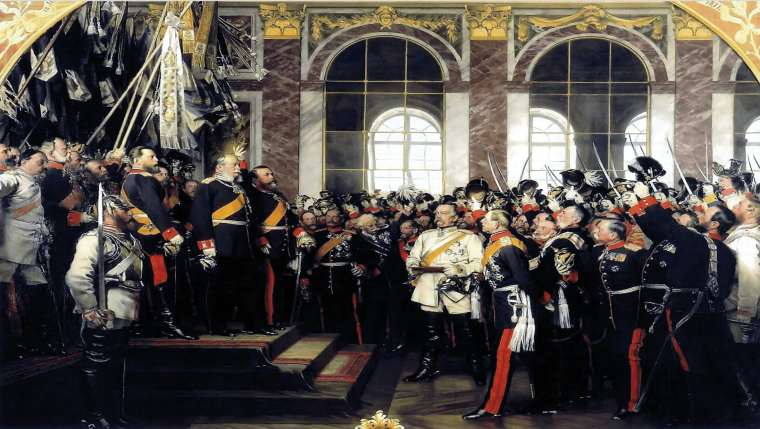 Answer the question or define the term for each:The Age of Nation-StatesHow did the relationship between political rights and adulthood change?The Crimean War (1853-1856)What two disputes led to the outbreak of war?Why did Britain and France join the conflict against Russia?Peace Settlement and Long-Term ResultsHow did the Crimean War impact the following?Concert of Europe – Austria’s international relations – Reforms in the Ottoman EmpireHow did the Ottoman Empire attempt to unite its people as Ottomans?What impact did the modernization of the Ottoman Empire have on the Islamic religion within the empire?Italian UnificationRomantic RepublicansCavour’s PolicyWhy would famous Italian Machiavelli have been proud of Count Cavour’s interaction with France?How did war with France, help to unite northern Italy?What sacrifice did Garibaldi make and how did Garibaldi’s sacrifice benefit Italy?The New Italian StateWhat evidence supports the statement that Italy was more or less conquered than united?German UnificationWhy was the unification of Germany such an important development in Europe?What reasons did Austria object to a unified Germany?BismarckWhat political affiliation did Bismarck hold?How did each of the following wars contributed to German unification?Danish War (1864) – Austro-Prussian War (1866) – Franco-Prussian War (1870) – The Franco–Prussian War and the German Empire (1870-1871)In the end, why did Bismarck want to provoke a war with France?What impact did the unification of Germany have on the geo-political power structure of Europe?Unit VIII – Rise of the Nation-State(8-2) Nationalism and Unification – pg. 510 – 526Guided Reading Questions